Parte IO que é um Poema?Poema é uma texto literário que pertence ao gênero da poesia, e cuja apresentação pode surgir em forma de versos, estrofes ou prosa, com a finalidade de manifestar sentimento e emoção.O texto poético tem uma forte relação com a música, a arte e a beleza. A poesia presente no texto é a componente que distingue o poema. Existem vários poemas que foram convertidos em canções, porque foi acrescentada música.Geralmente se apresenta em forma de versos e estrofes com rima e ritmo. O verso e a estrofe são elementos do texto poético. Cada linha de um poema representa um verso, já a estrofe é o conjunto de versos. A prosa poética tem o caráter de poesia devido ao efeito emocional provocado pela linguagem.A palavra "poema" deriva do verbo grego "poein" que significa "fazer, criar, compor". A literatura grega teve grande importância nas composições literárias de várias épocas e culturas.Disponível  https://www.significados.com.br/poema   acessado em 30.mar.2020,adaptado.Agora vamos ler o poema O gato, de Vinícios de MoraisCom um lindo salto
Lesto e seguro
O gato passa
Do chão ao muro                                                 
Logo mudando
De opinião                                                  Passa de novo                                                                                                                          
Do muro ao chão
E pega corre
Bem de mansinho
Atrás de um pobre
De um passarinho
Súbito, para
Como assombrado
Depois dispara
Pula de lado
E quando tudo
Se lhe fatiga
Toma o seu banho
Passando a língua
Pela barriga.Disponível   em:  https://www.culturagenial.com/poesia-infantil-vinicius-de-moraes acesso em 30 de mar. de 2020. Se for possível, assista a animação do poema O gato acessando:https://www.youtube.com/watch?v=YYxPYCHKd2Y&feature=youtu.be Agora que adquiriu mais conhecimento, leia com atenção ao poema Aranha, observando a construção deste tipo de texto que pertence a literatura.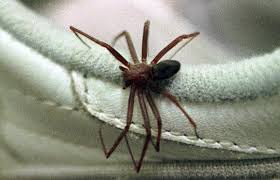 Disponível  https://armazemdetexto.blogspot.com/search/label/POEMA%20PARA%20S%C3%89RIES%20INICIAIS  Acesso em 30.mar.20. ARANHAToda Charme, toda manha  Como um trapezistaEquilibra-se a aranhaVerdadeira artista.Ela nunca se assanhaMas às vezes despistaQuando algo estranha.Pegá-la? Desista.Suavemente ganhaSua finíssima pistaE ali se emaranhaE perde-se de vista. PEREIRA, Otoniel S. Bichário. São Paulo: Formato, 2006, p.20.Entendendo o poema:1 – De que se trata o poema? 2 – Que rimas há no poema?________________________________________________________________________________________________________________________________________________________________________________________________________________________________________________________________________________________________________________  3 – Cite as qualidades da aranha.________________________________________________________________________________________________________________________________________________________4 – Que faz ela para fugir de seu predador?________________________________________________________________________________________________________________________________________________________5 – Quantas estrofes e versos tem o poema?__________________________________________________________________________________________________________________________________________Parte II-Leia os quadrinhos: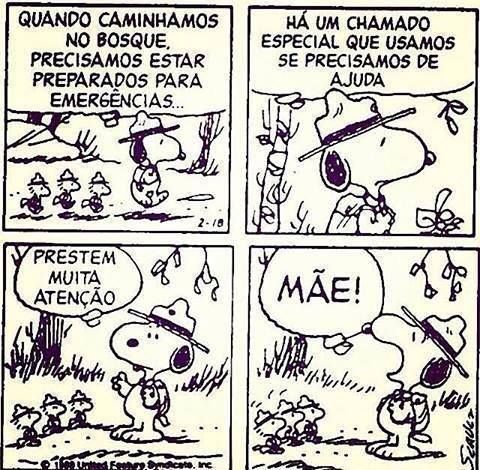    Disponível   http://atividadesinfantilp.blogspot.com/2018/09/atividade-de-lingua-portuguesa_12.html    acessado em 30-mar-2020.1.Se você tivesse que dar um título à história em quadrinhos, qual seria? 2.Explique o que significa EMERGÊNCIA:______________________________________________________________________________________________________________________________________________________3.Por que no último quadrinho o Snoopy grita mãe?______________________________________________________________________________________________________________________________________________________ 4.Quantas personagens tem a história?(   )  quatro  (   )  cinco  (   ) seis5.Em que ambiente se passa a história?6.Quais são e por que foram usados os sinais de pontuação no texto?7.O texto dos quadrinhos foi escrito em que tempo verbal: a) (  ) Presente (acontece) b) (  ) Passado(aconteceu) c) (  ) Futuro (acontecerá)8.Você pode colorir o quadrinho do Snoopy. Divirta-se.9.Agora conte a narrativa dos quadrinhos. Não se esqueça de usar os travessões para os diálogos.________________________________________________________________________________________________________________________________________________________________________________________________________________________________________________________________________________________________________________________________________________________________________________________________________________________________________________________________________________________________________________________________________________________________________________________________________________________________________________________________________________________________________________________________________________________________________________________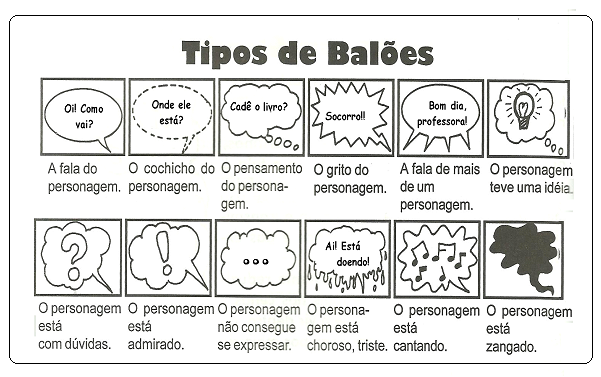 10.Que legal!!!Agora você será um produtor de histórias em quadrinhos. Utilize o espaço abaixo e faça uma história bem engraçada. Utilize os balões adequados para as falas dos personagens que você desenhar.Veja  alguns exemplos: Disponível http://nerdseotomeuniverse.blogspot.com.br/2014/08/historias-em-quadrinhos-e-tirinhas.html acessado em 30.mar.2020.RESPOSTAS PARTE I1) Trata-se poeticamente do dia-a-dia de uma aranha.2) Manhã/aranha – Trapezista/artista – Assanha/estranha – Despista/desista – Ganha/emaranha – Pista/vista.3) Charmosa, manhosa, trapezista e artista.4) Suavemente ganha / Sua finíssima pista / E ali se emaranha / E perde-se de vista.Parte II   1) Resposta pessoal.2) A emergência acontece quando há uma situação que não pode ser adiada, que deve ser resolvida rapidamente, pois se houver demora, corre-se o risco até mesmo de morte. Já a urgência é quando há uma situação crítica, com ocorrência de grande perigo e que, pode se tornar uma emergência caso não seja devidamente atendida.3)Era sobre a mãe que ele queria dizer em relação a quem gritar nas urgências.4) letra A                5) Num parque florestal.6) vírgila:para dar pausa leve e continuar o mesmo assunto; reticências:para suprimir uma ideia;exclamação: exprimir susto,espanto.                7) letra A       8) Resposta pessoal.       9) Resposta pessoal.      10) Resposta pessoal.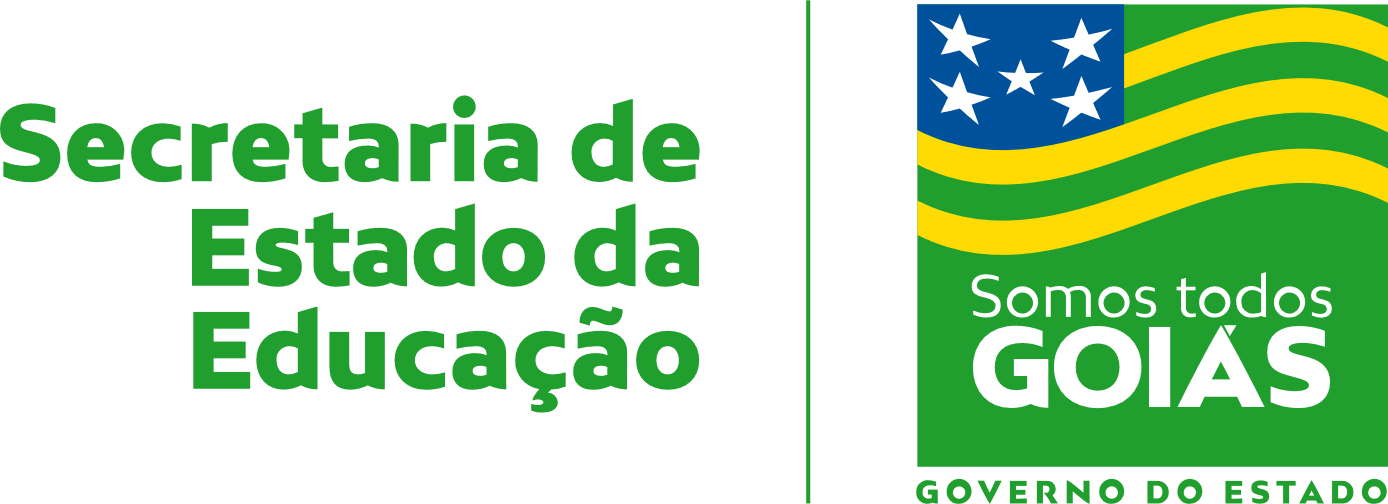 Nome:Data: ___/___/2020Unidade Escolar:Unidade Escolar:Ano: 5º anoComponente Curricular: Língua PortuguesaComponente Curricular: Língua PortuguesaComponente Curricular: Língua PortuguesaComponente Curricular: Língua PortuguesaTema/ Conhecimento: Poema e história em quadrinhosTema/ Conhecimento: Poema e história em quadrinhosTema/ Conhecimento: Poema e história em quadrinhosTema/ Conhecimento: Poema e história em quadrinhosHabilidade: (EF05LP05-A) Compreender o uso dos verbos nos tempos presente, passado e futuro, do modo indicativo, nos textos da vida cotidiana. (EF15LP14) Construir o sentido de histórias em quadrinhos e tirinhas, entre outros gêneros, relacionando imagens e palavras e interpretando recursos gráficos (tipos de balões, de letras, onomatopeias). (EF15LP14-B) Reconhecer as características e organização de histórias em quadrinhos e tirinhas, entre outros gêneros, analisando e comparando as semelhanças e diferenças de cada gênero. Habilidade: (EF05LP05-A) Compreender o uso dos verbos nos tempos presente, passado e futuro, do modo indicativo, nos textos da vida cotidiana. (EF15LP14) Construir o sentido de histórias em quadrinhos e tirinhas, entre outros gêneros, relacionando imagens e palavras e interpretando recursos gráficos (tipos de balões, de letras, onomatopeias). (EF15LP14-B) Reconhecer as características e organização de histórias em quadrinhos e tirinhas, entre outros gêneros, analisando e comparando as semelhanças e diferenças de cada gênero. Habilidade: (EF05LP05-A) Compreender o uso dos verbos nos tempos presente, passado e futuro, do modo indicativo, nos textos da vida cotidiana. (EF15LP14) Construir o sentido de histórias em quadrinhos e tirinhas, entre outros gêneros, relacionando imagens e palavras e interpretando recursos gráficos (tipos de balões, de letras, onomatopeias). (EF15LP14-B) Reconhecer as características e organização de histórias em quadrinhos e tirinhas, entre outros gêneros, analisando e comparando as semelhanças e diferenças de cada gênero. Habilidade: (EF05LP05-A) Compreender o uso dos verbos nos tempos presente, passado e futuro, do modo indicativo, nos textos da vida cotidiana. (EF15LP14) Construir o sentido de histórias em quadrinhos e tirinhas, entre outros gêneros, relacionando imagens e palavras e interpretando recursos gráficos (tipos de balões, de letras, onomatopeias). (EF15LP14-B) Reconhecer as características e organização de histórias em quadrinhos e tirinhas, entre outros gêneros, analisando e comparando as semelhanças e diferenças de cada gênero. 